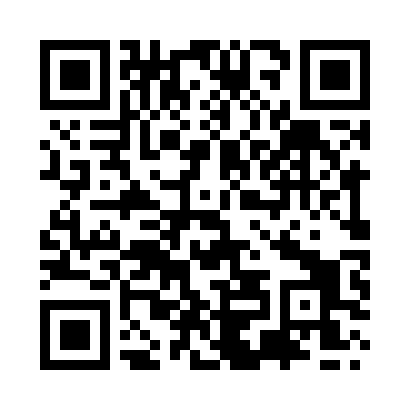 Prayer times for Allanton, UKWed 1 May 2024 - Fri 31 May 2024High Latitude Method: Angle Based RulePrayer Calculation Method: Islamic Society of North AmericaAsar Calculation Method: HanafiPrayer times provided by https://www.salahtimes.comDateDayFajrSunriseDhuhrAsrMaghribIsha1Wed3:165:251:066:188:4810:572Thu3:145:231:066:198:5010:583Fri3:135:201:066:218:5210:594Sat3:125:181:066:228:5411:005Sun3:115:161:066:238:5611:016Mon3:105:141:056:248:5811:027Tue3:095:121:056:259:0011:038Wed3:085:101:056:269:0211:049Thu3:075:081:056:289:0411:0510Fri3:065:061:056:299:0611:0611Sat3:055:041:056:309:0811:0712Sun3:045:021:056:319:1011:0813Mon3:035:001:056:329:1111:0914Tue3:024:581:056:339:1311:0915Wed3:014:561:056:349:1511:1016Thu3:004:541:056:359:1711:1117Fri2:594:531:056:369:1911:1218Sat2:584:511:056:379:2111:1319Sun2:584:491:056:389:2211:1420Mon2:574:481:056:399:2411:1521Tue2:564:461:066:409:2611:1622Wed2:554:451:066:419:2711:1723Thu2:554:431:066:429:2911:1824Fri2:544:421:066:439:3111:1825Sat2:534:401:066:449:3211:1926Sun2:534:391:066:459:3411:2027Mon2:524:381:066:459:3511:2128Tue2:514:361:066:469:3711:2229Wed2:514:351:066:479:3811:2230Thu2:504:341:076:489:4011:2331Fri2:504:331:076:499:4111:24